                                                                                                Проект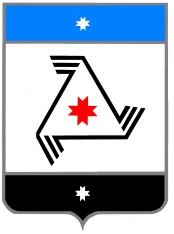 	Р Е Ш Е Н И Е	Совета  депутатовмуниципального образования «Балезинский район»«Балезино ёрос» муниципал кылдытэтысь депутатъёслэн  КенешсыО внесении изменений в решение №1/2-7 от 06.10.2016г. «О составе постоянных комиссий Совета депутатов муниципального образования «Балезинский район»«____» __________ 20__ г.В соответствии с п.3 ст.23 Устава муниципального образования «Балезинский район», со ст.13 Регламента Совета депутатов муниципального образования «Балезинский район», рассмотрев заявления Банникова Алексея Борисовича, Егорова Юрия Нестеровича, Колотова Сергея Николаевича, Васильевой Мадыны Владимировны,  Совет депутатов муниципального образования «Балезинский район» РЕШАЕТ:1. Внести изменения в решение №1/2-7 от 06.10.2016г. «О составе постоянных комиссий Совета депутатов муниципального образования «Балезинский район» (с изменениями, внесенными решением Совета депутатов муниципального образования «Балезинский район» от 26.09.2018 год №26-195 ) вывести из состава постоянной комиссии «Социальные вопросы» Егорова Юрия Нестеровича, комиссии «Сельское хозяйство» Колотова Сергея Николаевича, комиссии «Законность и права граждан» Васильеву Мадыну Владимировну,ввести в состав комиссии «Сельское хозяйство» Банникова Алексея Борисовича, в состав комиссии «Строительство, ЖКХ и промышленность» Егорова Юрия Нестеровича, Колотова Сергея Николаевича, в состав комиссии «Экономика, бюджет и финансы» Васильеву Мадыну Владимировну.Председатель Совета депутатовМО «Балезинский район»                                                            Н.В. БабинцевПриложение №1к решению Совета депутатовМО «Балезинский район» от_____________ №______«Об утверждении состава постоянных комиссий Совета депутатов муниципального образования «Балезинский район»» 1. «Экономика, бюджет, финансы»                1.Энтентеева Танзиля Рафисовна               2.Захаров Александр Серафимович                 3. Васильева Мадына Владимировна      2. «Законность и права граждан»    1. Максимов Александр Евгениевич   2. Лекомцев Илья Евгеньевич   3. Трапезникова Ирина Альфредовна   4. Корепанова Ольга Юрьевна   5. Дзюина Наталья Владимировна3.«Социальные вопросы»   1.Баженов Александр Викторович   2. Касаткин Евгений Сергеевич   3.Касимова Асия Равильевна   4.Атнабаева Елена Михайловна   5.Попова Мария Андреевна4. «Строительство, ЖКХ и промышленность   1.Урасинова Гузель Газзалиевна   2.Веретенников Андрей Викторович   3.Егоров Юрий Нестерович               4.Колотов Сергей Николаевич5.«Сельское хозяйство»   1.Волков Николай Евгеньевич   2.Корепанов Александр Георгиевич   3.Савин Николай Андреевич               4.Банников Алексей Борисович